МИНИСТАРСТВО ПРОСВЕТЕ РЕПУБЛИКЕ СРБИЈЕИ СРПСКО ГЕОГРАФСКО ДРУШТВОРЕПУБЛИЧКО ТАКМИЧЕЊЕ ИЗ ГЕОГРАФИЈЕЗА 8. РАЗРЕД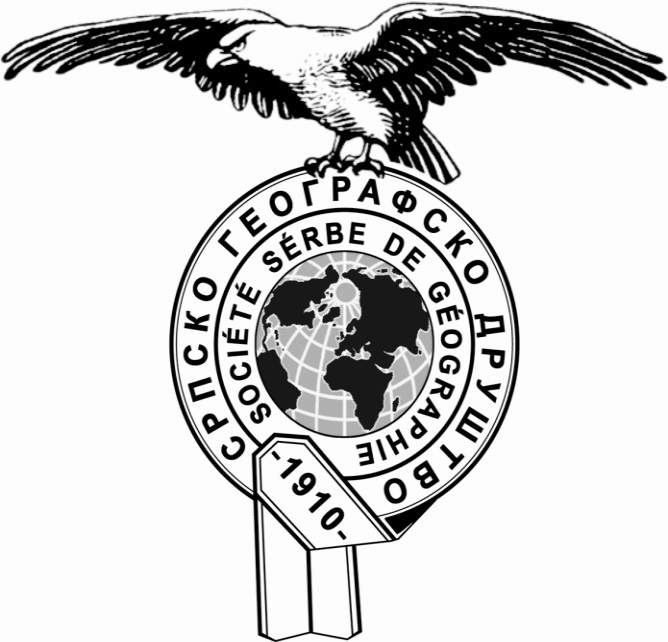 Пожаревац, мај 2024.УПУТСТВО ЗА РАДПред вама је тест знања из географије за 8. разред. На крају сваког задатка (бројеви у загради) уписан је број могућих бодова којима се вреднују одговори.На текстуална питања одговор је потребно написати читко, без прецртавања, обавезно хемијском оловком. Поједини задаци садрже вишеструки избор. Потребно је пронаћи тачан или тачне одговоре и заокружити слова које се налазе испред њих. Ако заокружите више одговора од траженог броја, задатак се неће признати. Код задатака типа допуњавања, захтев је дат у облику непотпуног исказа. Потребно је допунити или завршити реченице да би исказ био тачан и јасан. Код неких питања задаци су дати у две колоне. Ваш задатак је да повежете, тј. "спарите" податке из колона, тако што ћете читко уписивати слова из једне колоне на линије које се налазе испред друге колоне (спаривања стрелицама или дописивање неће се вредновати). Код задатака где се тражи да упишете одговоре на линије, упишите их јасно и тачно, без накнадног прецртавања и дописивања одговора.На директна питања потребно је одговорити кратко и јасно. Прецртавање или накнадно дописивање одговора се неће вредновати.Време за решавање свих задатака је 90 минута. Уколико завршите раније, тихо и без ометања других такмичара, можете изаћи из учионице.Желимо вам пуно успеха у раду!Задатке предложили: доц. др Аљоша Будовић и мср Владимир МалинићРецензенти: проф др. Иван Раткај, проф. др Микица Сибиновић и проф. др Слађана АнђелковићОдговорите на питања (4х1=4): Који је други град по броју становника у Војводини? _____________________________________Који је једини археолошки локалитет из Србије који се налази на УНЕСКО листи светске баштине? ____________________________Која бања у Србији има најтоплији извор? ____________________________Који је једини национални парк који се не простире на граници Србије с неком од суседних земаља? ____________________________У следећим реченицама подвуците тачну реч од две понуђене (4х1=4):Количина падавина на највишим планинама у Србији је већа / мања него у Панонској низији.С појавом температурне инверзије, на висоравнима и у котлинама Србије долази до појаве да је температура ваздуха у њима виша /нижа у односу на околне планине.Током лета, облачност у Србији је већа / мања него зими.Изграђене површине у градовима Србије чине да је у њима просечна годишња температура ваздуха виша / нижа у односу на околинуЗаокружите Т („тачно“) ако је тврдња исправна или Н („нетачно“) ако је тврдња погрешна (4х1=4): Грот је активни вулкан у близини Врања.  Т    НКарпато-балканиди су веначне планине на западу Србије.   Т    ННајјачи земљотрес у историји Србије је забележен у околини града Ваљева.   Т    НКошава је ветар који је нанео песак у Делиблатску пешчару.   Т    НКренули сте на путовање Србијом коридором 10 од Хоргоша до Ниша.У ком граду нећете моћи да направите паузу? (1х1=1)а) Нови Сад;  б) Ваљево;  в) Ћуприја;  г) Алексинац;  д) Велика Плана;   ђ) Суботица;Преко које реке ћете прећи на свом путу? (1х1=1)а) Тимок;    б) Тиса;   в) Велика Морава;    г) Ибар;    д) Колубара;   ђ) Пек;Уживаћете у погледу на коју планину? (1х1=1)а) Проклетије;   б) Голију;   в) Вршачке планине;   г) Стару планину;  г) Јухор;  д) Цер.Поређајте шуме према надморској висини на којима се налазе од најниже до највише уписивањем одговарајућег броја (1 – најниже; 4 – највише) (4х1=4):Листопадне ______ 	Четинарске ______ 		Мешовите _______ 	             Букове _______Који мањински народ у Србији, према подацима пописа из 2011. године, је најбројнији у следећем општинама (4х1=4):Ковачица - _________________Тутин - _________________Босилеград - _________________                    Град Београд - _________________На линији иза карактеристике реке упишите назив једне од понуђених река на коју се односe карактеристике из реченице. Обратите пажњу, једна од понуђених река је „вишак“ (6х1=6).Понуђене реке:  Ибар;    Западна Морава;    Тиса;     Нишава;      Млава;     Ресава;    Колубара  Река која извире у Украјини и почетком лета „цвета“.   ____________Ова река извире на планини Хајли, а једна од притока јој је Ситница.  ____________Десна је притока најдуже реке која тече кроз Србију и у свом доњем току тече кроз Стиг. ____________Западна је граница Шумадије и често се излива.  ____________Тече у правцу исток – запад кроз Србију као и кроз једну суседну земљу.  ____________Има назив истоветан називу српског средњовековног манастира.  ____________Повежите врсту индустрије са својим центрима у Србији тако што ћете на црту уписати одговарајући број из леве колоне (8х1=8): Индустрија грађевинског материјала     	____Вршац, Земун, ЛесковацПрерада млека 				            ____Пирот, Београд, КрушевацИндустрија шећера 			            ____Зрењанин, Сомбор, ВрбасМеталопрерађивачка и машинска индустрија	____Севојно, Прибој, КрагујевацИндустрија уља 				            ____Црвенка, Врбас, ПећинциИндустрија гуме 				            ____Београд, Шабац, СуботицаИндустрија пива 				            ____Челарево, Апатин, ЗајечарИндустрија лекова 			            ____Кикинда, Косјерић, БеочинНа скици испод приказан је размештај три типа земљишта на простору Србије. На празним линијама у легенди упиши назив одговарајућег типа земљишта (3х2=6):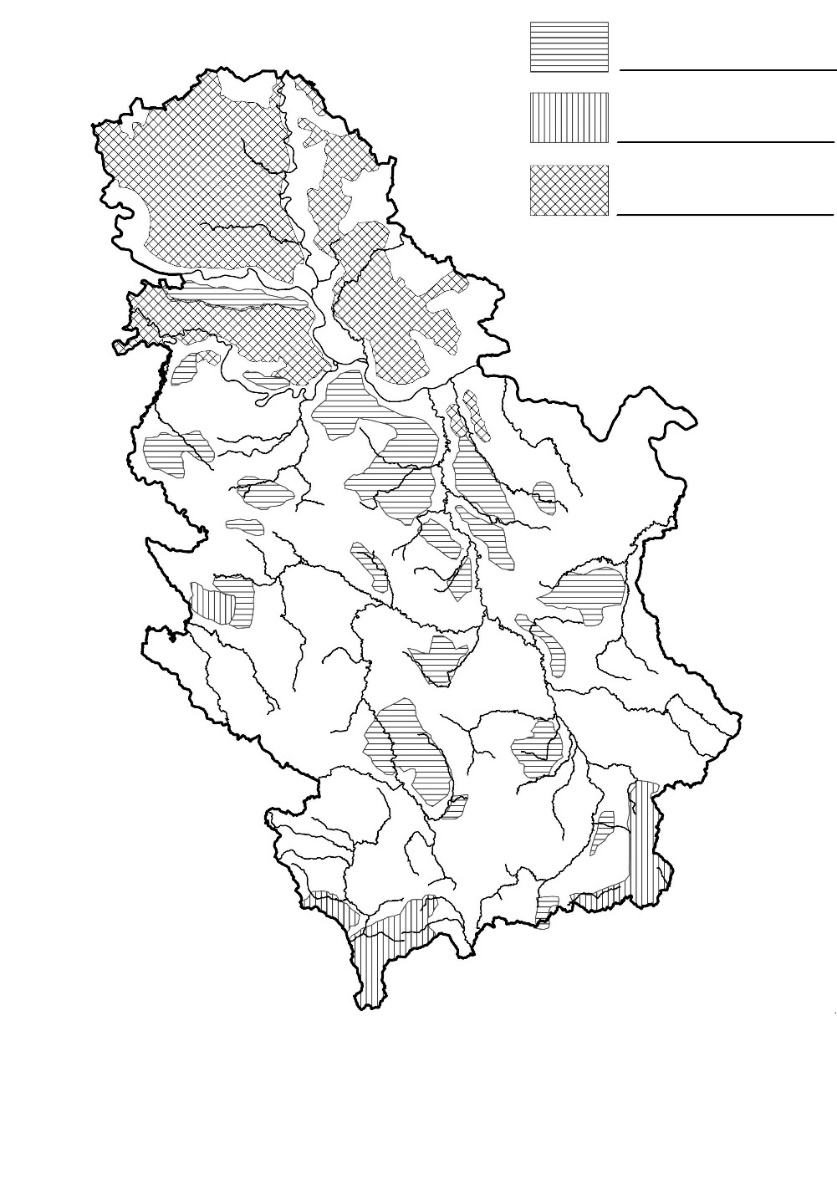 Повежи историјске фазе развоја привреде Србије са следећим тврдњама уписивањем одговарајућег броја испред тврдње (6х1=6):1.	Предратна фаза (до почетка Другог светског рата); 2. Социјалистичка фаза; 3. Транзициона фаза_____Приватна својина постаје државна, а потом друштвена._____Привреда Србије је заснована на услугама._____Србија је средње развијена индустријско-пољопривредна земља._____На крају овог периода Србија је била изразито пољопривредна земља са слабо развијеном индустријом._____У овом периоду приступило се планском централизованом развоју привреде._____Овај период карактерише приватизација државних предузећа и прелазак на тржишну привреду.Анализирајте климадијаграм за метеоролошку станицу Копаоник. Одговорите на питање, подвуците исправне тврдње и заокружите „Т“ ако је тврдња тачна или слово „Н“ ако је тврдња нетачна (5х1=5).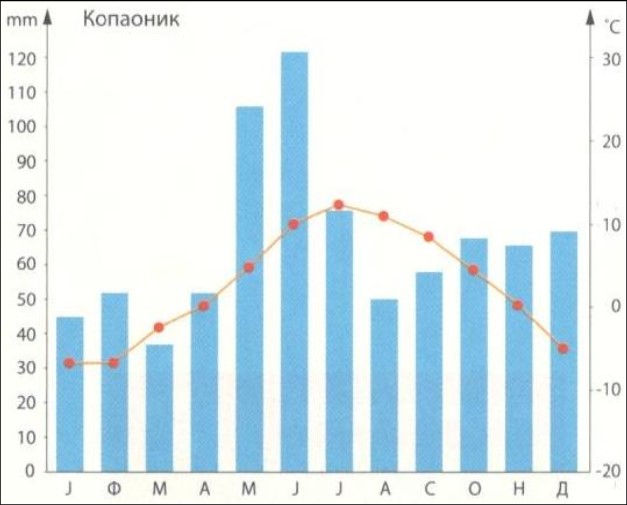 У току којих месеци је количина падавина која се излучи већа од 80 mm? _________________________У периоду март – јун, просечна количина падавина расте/опада.У периоду август – јануар, просечна месечна температура ваздуха расте/опада.Месец с најмањом количином падавина је истовремено и месец с најнижом просечном температуром ваздуха.  Т   ННајвећи број месеци има просечну температуру ваздуха између 10 и 20°C.   Т  Н12. На скицама испод приказан је размештај три различите категорије становништва (Попис из 2011. године). Испод скице упишите број одговарајуће категорије становништва (3х2=6): 1. удео старих (65+) у укупном становништву2. удео жена у укупном становништву3. удео запослених у примарном сектору у запосленом становништву 4. удео Срба у укупном становништву5. удео младих (до 15 година) у укупном становништву 6. удео високообразованих у становништву старијем од 15 година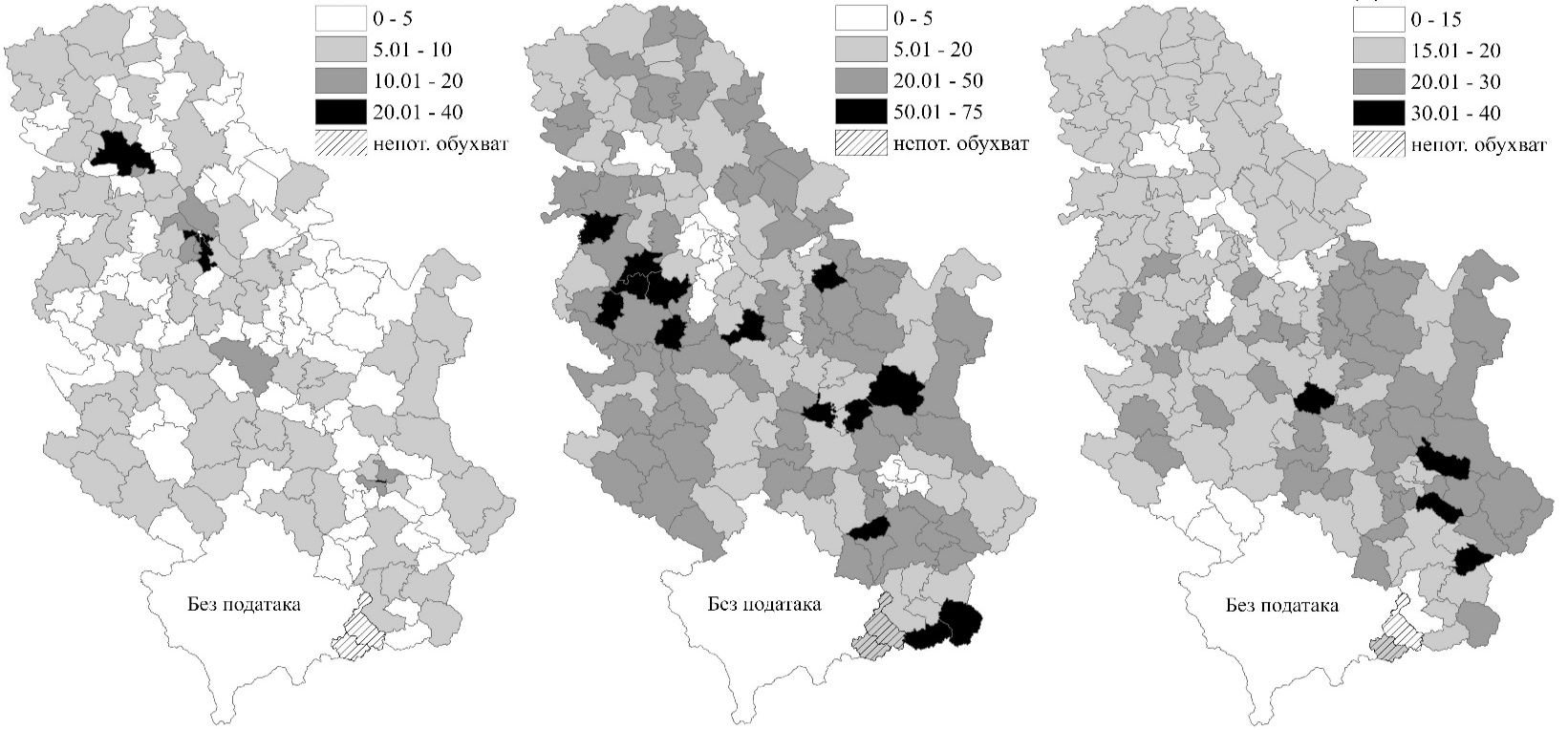             _________________ 		     _________________                           _________________ПРАКТИЧНА ВЕЖБАНа немој карти Србије уцртана су 22 знака  од којих само 15 представљају тачне одговоре на понуђена питања. Редним бројевима изнад одговарајућих тачака упишите одговоре на следећа питања. Укупан број бодова за практичну вежбу: 40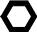 1. Упишите број 1 изнад најпосећеније бање у Подрињу (2).2. Упишите број 2 изнад реке из чијих се наноса експлоатише злато (4). 3. Упишите број 3 изнад једине железаре у Србији (2).4. Упишите број 4 изнад најузводније тачке на реци Сави у Србији (2).5. Упишите број 5 изнад највећег природног језера у Србији  (2).6. Упишите број 6 изнад најдуже реке Јадранског слива у Србији (2).7. Упишите број 7 изнад града у коме се одржава манифестација „Егзит“ (2).8. Упишите број 8 изнад археолошког локалитета из доба неолита (4). 9. Упишите број 9 изнад града у чијој се близини налази Руговска клисура (2). 10. Упишите број 10 изнад највишег врха у Војводини (2).11. Упишите број 11 изнад међународног аеродрома у Западној Србији (4).12. Упишите број 12 изнад града чија је околина позната по узгоју паприке (2).13. Упишите број 13 изнад планине која је резерват биосфере под заштитом УНЕСКО-а (4).14. Упишите број 14 изнад баре која је најстарије заштићено подручје у Србији (2). 15. Упишите број 15 изнад највише планине Српско-македонске масе (4). 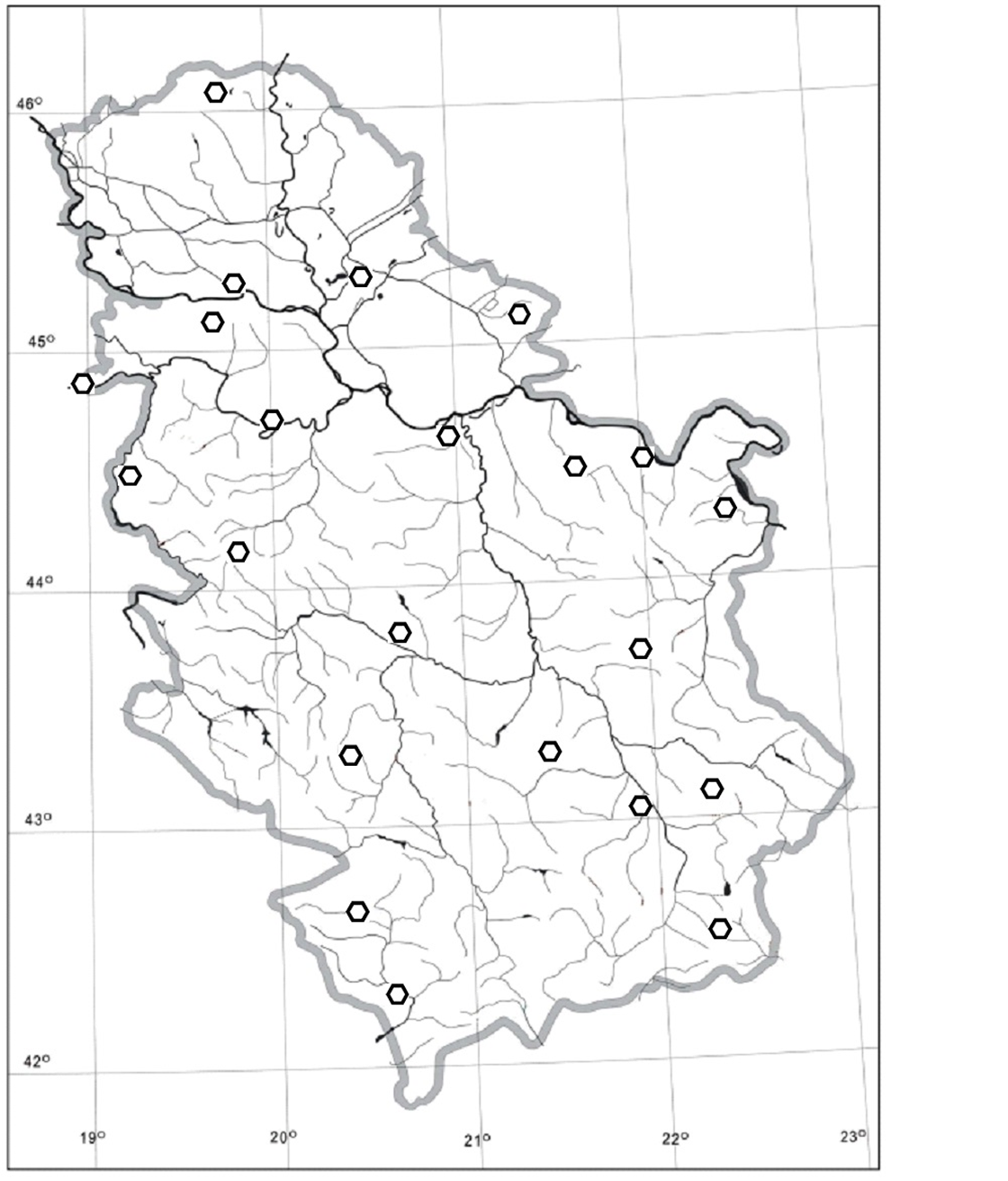 ТАКМИЧЕЊЕ ЈЕ ОДРЖАНО ДАНА	У ОСНОВНОЈ ШКОЛИ __________________________________ У  	Такмичар под шифром	је на тесту освојио	бодоваЧланови комисије:1)	 	2)	 	3)	 	